 «День абитуриента» 16.12.16Часто задаваемые вопросы: Различия академического и прикладного бакалавриатаСтоимость обученияПроходной баллВозможность трудоустройства после окончания По программам магистратуры: специфика вступительных испытаний, сетевая программа «Раннее обучение иностранным языкам»Принимали участие : студенты группы «Интенсивное обучение иностранным языкам» (Втюрина Александра, Тампио Дарья, Баскакова Юлия, Савкина Елена, Манько Марина, Силаков Владимир)Фотоотчет: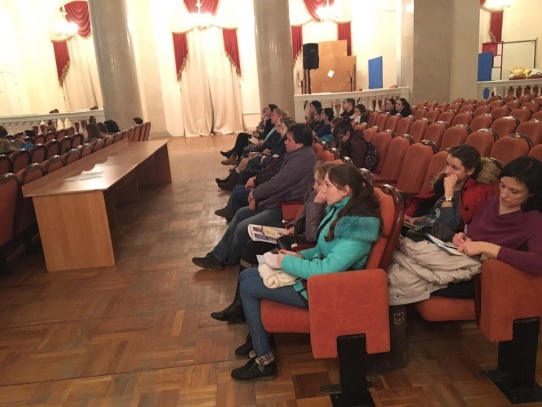 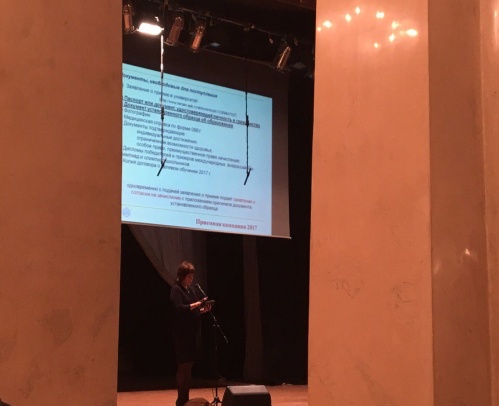 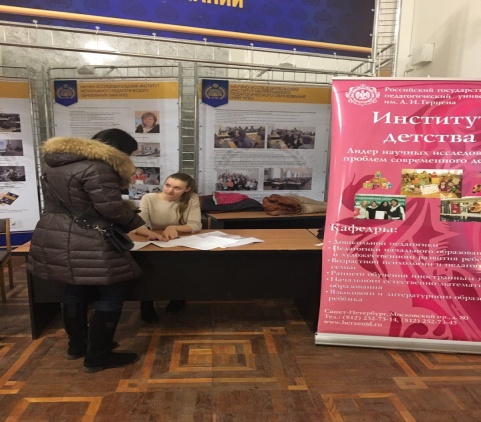 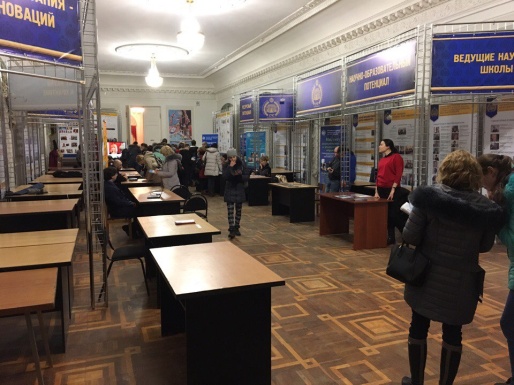 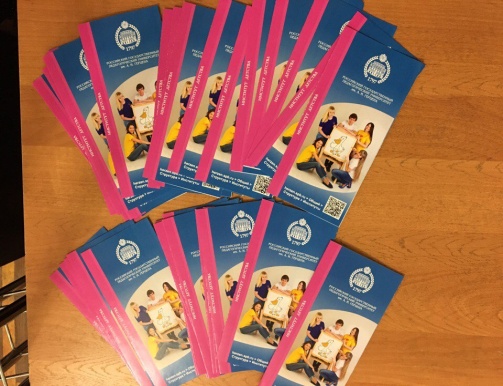 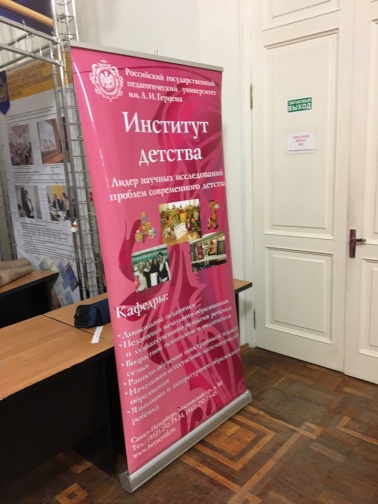 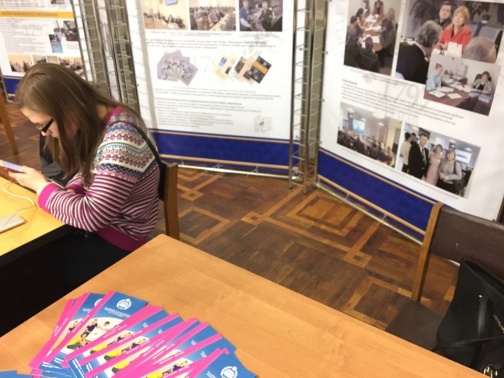 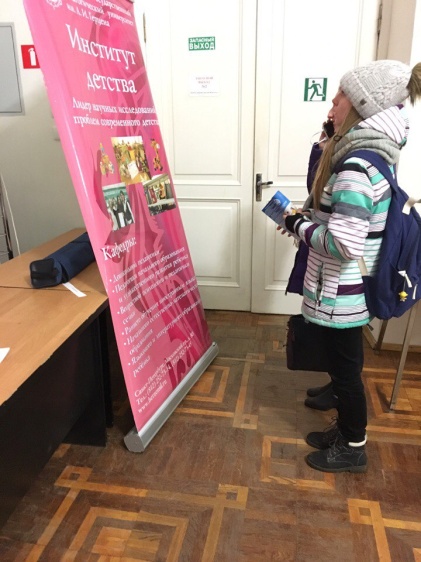 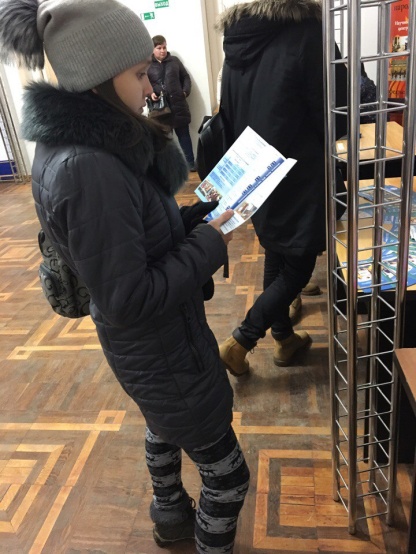 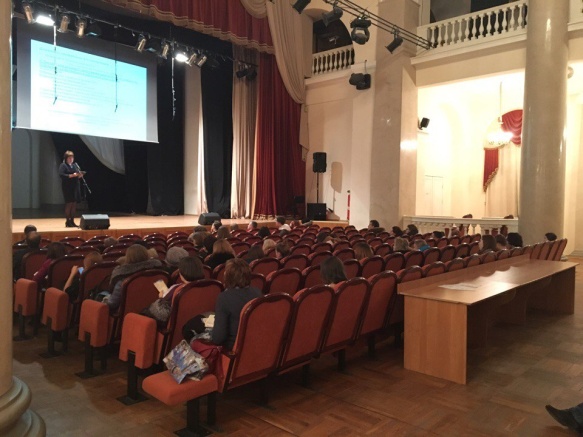 